Clay BustsCURRICULUM EXPECTATIONSA1. The Creative Process: apply the creative process to the positioning and painting of their bust; 
A2. The Elements and Principles of Design: apply colour, balance, form, texture to create to create your bust for the purpose of self-expression and to communicate ideas
A3. Production and Presentation: produce clay bustB1. The Critical Analysis Process: demonstrate an understanding of the critical analysis process by examining, interpreting, evaluating, and reflecting on your bustC1. Terminology: demonstrate an understanding of, and use correct terminology when referring to, elements, principles, and other components related to your bust 
C2. Conventions and Techniques: demonstrate an understanding of conventions and techniques used in the creation of your bustC3. Responsible Practices: demonstrate an understanding of responsible practices related to visual arts.
Students will plan and create a clay bust in the likeness of one of their classmates.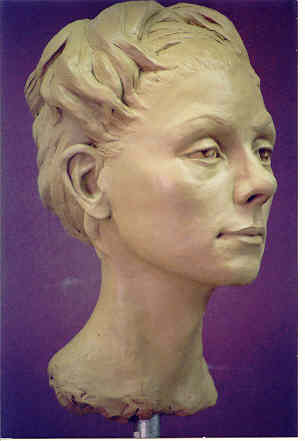 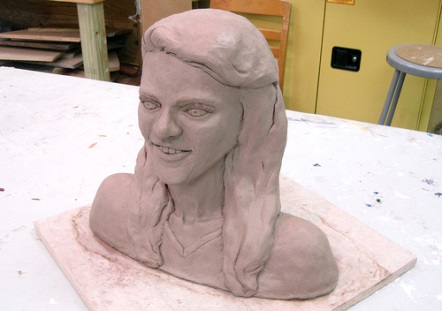 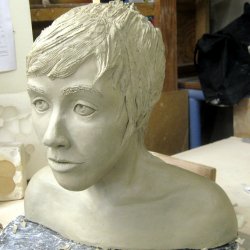 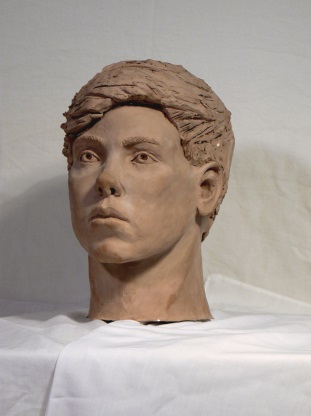 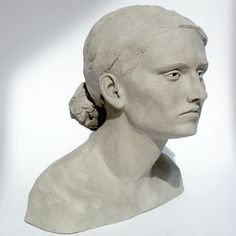 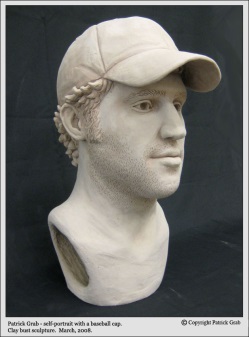 Step 1: measure their classmate using the calipersStep 2: create an armatureStep 3: sculpt the bustStep 4: Remove the bust from the armature and reassemble itStep 5: fire the bustStep 6: apply a paint or glaze to your bustRUBRIC 		Bust    		Student Name:Criteria: Level R = none-insufficient	 Level 1 = limited 	Level 2 = somewhat	 	Level 3 = considerably	 Level 4 = thoroughly(50 - 59%)	 (60 - 69%)		 (70 - 79%) 		(80 - 100%)
Knowledge and Understanding (Understanding of concepts, elements, principles, meaning and significance)Thinking and Inquiry (Planning & Process; Creative thinking skills & processes, critical analysis)Communication (The conveying of meaning through various forms; communication of intended message expression/organization of ideas)Application (The use and knowledge to make connections within and between various contexts; final product, composition, creativity) 
RUBRIC QUESTIONS: * Answer these questions on a different piece of paper to allow yourself space to fully discuss. (minimum 5 sentences each)What do you feel is successful about your final piece?  What would you do differently next time to improve it?What were the most challenging portions of this assignment?  How did you overcome them?• Demonstrates an understanding of proportions (overall, facial, and 3dimenstionally)• Demonstrates an understanding of clay properties and proper use of the material• Demonstrates an understanding of measurements (use of calipers)• Demonstrates an understanding of creation of armature• Demonstrates an understanding of painting/glazing• Demonstrates an understanding of facial features• Demonstrates an understanding of surface texture• Demonstrates an understanding of structural balanceR 1 2 3 4 R 1 2 3 4 R 1 2 3 4 R 1 2 3 4 R 1 2 3 4  R 1 2 3 4 R 1 2 3 4 R 1 2 3 4  overall mark for category:         /80Planning & Process• Measurements and drawings are thoroughly completed• Adjustments are made throughout process to correct issues• Assignment is submitted on timeR 1 2 3 4 R 1 2 3 4 R 1 2 3 4 overall mark for category:        /30The completed rubric answers: • The rubric questions have been thoroughly answered and were properly submitted with your completed assignment and demonstrate attention to details and thoughtful, insightful answers. R 1 2 3 4 overall mark for category:         /10Foundations: Responsible Practices.• throughout the creation of this piece you demonstrated responsible studio practice by: Maintaining a clean, respectful workspace; Consistent, proper, safe materials usage; Not wasting/losing materials/tools/equipment; Responsible, ethical digital citizenship. Application: • Professional presentation of the final products (clay)• True Likeness to subject • Professional presentation of the final products (paint/patina/glaze)• Proportions are accurate (overall, facial, and 3dimenstionally)• Facial features are detailed and realistic• Balance is functional (bust stands on its own)• Different parts of Bust explore and utilize appropriate surface Textures• Bust Fired Successfully (no explosions, crack, dismemberments…)R 1 2 3 4R 1 2 3 4 R 1 2 3 4 R 1 2 3 4 R 1 2 3 4 R 1 2 3 4 R 1 2 3 4 R 1 2 3 4 R 1 2 3 4  overall mark for category:      /90